ПРИКАЗ         22 .03.2023г.						                            №  91  /01-07                                                            г. РежОб организации приёма детей в первые классы общеобразовательных 
учреждений Режевского городского округа в 2023-2024 учебном годуВ соответствии с Федеральным  законом от 29 декабря 2012 года № 273-ФЗ «Об образовании в Российской Федерации», с приказами Министерства Просвещения Российской Федерации от 2 сентября 2020 №458 «Об утверждении Порядка приема на обучение по образовательным программам начального общего, основного общего и среднего общего образования», 
от 08.10.2021 № 707 «О внесении изменений в приказ Министерства просвещения Российской Федерации от 2 сентября 2020 г. № 458 «Об утверждении Порядка приема на обучение по образовательным программам начального общего, основного общего и среднего общего образования», Постановлением Администрации Режевского городского  округа от 21.03.2023 №417 «О закреплении территории Режевского городского округа за соответствующими муниципальными общеобразовательными организациями», руководствуясь Положением об Управлении образования Администрации Режевского городского округа (далее - УО), в целях организации работы по учёту детей, подлежащих обучению в образовательных учреждениях, реализующих основные общеобразовательные программы, соблюдения конституционных прав граждан на образование, обеспечения приёма всех граждан, которые имеют право на получение образования соответствующего уровня ПРИКАЗЫВАЮ: 1. Утвердить количество первых классов - комплектов на 2023-2024 учебный год в общеобразовательных учреждениях Режевского городского округа (прилагается). 2. Руководителям общеобразовательных учреждений строго выполнять 
Порядок приема на обучение по образовательным программам начального общего, основного общего и среднего общего образования (далее - Порядок). 2.1. Внести изменения в локальные акты муниципальных общеобразовательных учреждений о правилах и условиях приема в муниципальные общеобразовательные учреждения в срок до 25.03.2023 года.             Получение начального общего образования в общеобразовательных организациях начинается по достижении детьми возраста шести лет и шести месяцев при отсутствии противопоказаний по состоянию здоровья, но не позже достижения ими возраста восьми лет. По заявлению родителей (законных представителей) детей учредитель общеобразовательной организации вправе разрешить прием детей в общеобразовательную организацию на обучение по образовательным программам начального общего образования в более раннем или более позднем возрасте (п.8 Порядка)2.2. Обеспечить прием заявлений в 1-е классы на 2023-2024 учебный 
год через информационную систему «Единый портал государственных и 
муниципальных услуг», через непосредственное обращение в образовательную организацию:           с 01 апреля по 30 июня 2023 года для граждан, проживающих на 
закрепленной территории; с 06 июля по 05 сентября 2023 года (при наличии свободных мест) для 
граждан, не проживающих на закрепленной территории.В первоочередном порядке предоставляются места в государственных и муниципальных общеобразовательных организациях детям, указанным в абзаце втором части 6 статьи 19 Федерального закона от 27 мая 1998 г. № 76-ФЗ "О статусе военнослужащих", по месту жительства их семей, а также в первоочередном порядке также предоставляются места в общеобразовательных организациях по месту жительства независимо от формы собственности детям, указанным в части 6 статьи 46 Федерального закона от 7 февраля 2011 г. № 3-ФЗ "О полиции", детям сотрудников органов внутренних дел, не являющихся сотрудниками полиции, и детям, указанным в части 14 статьи 3 Федерального закона от 30 декабря 2012 г. № 283-ФЗ "О социальных гарантиях сотрудникам некоторых федеральных органов исполнительной власти и внесении изменений в законодательные акты Российской Федерации"Проживающие в одной семье и имеющие общее место жительства дети имеют право преимущественного приема на обучение по образовательным программам начального общего образования в государственные образовательные организации субъектов Российской Федерации и муниципальные образовательные организации, в которых обучаются их братья и (или) сестры.Дети с ограниченными возможностями здоровья принимаются на обучение по адаптированной образовательной программе начального общего, основного общего и среднего общего образования (далее - адаптированная образовательная программа) только с согласия их родителей (законных представителей) и на основании рекомендаций психолого-медико-педагогической комиссии.Поступающие с ограниченными возможностями здоровья, достигшие возраста восемнадцати лет, принимаются на обучение по адаптированной образовательной программе только с согласия самих поступающих.2.3. Информировать родителей (законных представителей) будущих первоклассников о правилах приема в общеобразовательную организацию через различные источники: информационные стенды в организации и официальные сайты общеобразовательных учреждений, сайта Управления образования Администрации Режевского городского округа. 2.4. Назначить приказом по учреждению специалиста учреждения, ответственного за приём и регистрацию документов с предоставлением копии приказа в Управление образования Администрации Режевского городского округа в срок до 25.03.2023 года.2.5. Установить график приема и осуществить прием граждан, имеющихправо на получение общего образования соответствующего уровня в образовательное учреждение.    2.6. Не допускать проведения испытаний при подаче документов для зачисления в первый  класс (экзаменов, тестов, конкурсов, собеседований и т.п.).3. Руководитель общеобразовательной организации издает распорядительный акт о приеме на обучение детей в течение 3 рабочих дней после завершения приёма всех заявлений на обучение в первый класс (с 1 по 5 июля).3.3. На каждый отказ заявителю необходимо указать причину отказа: - отсутствие свободных мест; - не соответствие сведений, указанных в оригиналах документов и сведений, указанных в заявлении (относительно регистрации); - обращение лица, не являющегося родителем (законным представителем). В приеме в муниципальную образовательную организацию может быть отказано только по причине отсутствия в ней свободных мест, за исключением случаев, предусмотренных частями 5 и 6 статьи 67 и статьей 88 Федерального закона. В случае отсутствия мест в муниципальной образовательной организации родители (законные представители) ребенка для решения вопроса о его устройстве в другую общеобразовательную организацию обращаются непосредственно в Управление образования. 3.4. Предоставлять информацию о количестве принятых заявлений и свободных мест в первых классах в Управление образования ведущему специалисту А.Н Мусальниковой на электронную почту: шusаlпikоvа@iпbох.ru еженедельно с апреля  по сентябрь на каждую пятницу до 12.00. (Приложение №2)4. Создать комиссию по разрешению конфликтных ситуаций при приеме в первый класс общеобразовательных организаций на 2023-2024 учебный год в следующем составе: - Кузьмина Ирина Анатольевна, заместитель начальника Управления образования; - Мусальникова Алевтина Николаевна, ведущий специалист Управления образования;- Стадник Алексей Анатольевич, ведущий специалист Управления образования.5.  Заместителю начальника Управления образования Кузьминой Ирине Анатольевне организовать работу комиссии по разрешению конфликтных ситуаций при приеме в первый класс общеобразовательных учреждений по мере поступления обращений граждан, обеспечить консультационную помощь в информировании образовательных организаций, родителей (законных представителей) по организации приёма учащихся в первый класс. 	6. Ведущему специалисту Управления образования Мусальниковой Алевтине Николаевне организовать «горячую линию» для родителей (законных представителей) по приёму в первый класс общеобразовательных учреждений Режевского городского округа по телефону: 8 343 64 32533(доп.13), ежедневно с 9.00 до 15.00.7. Ведущему специалисту Управления образования Стаднику Алексею Анатольевичу разместить приказ на официальном сайте Управления образования Режевского городского округа 8.  Контроль исполнения  приказа оставляю за собой.   Начальник  Управления образования              И. В. Клюева                                                                                       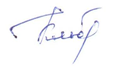 Алевтина Николаевна Мусальникова (34364)32533 доп.13                 Приложение к приказу № 1                                                                                                                                   от 22 .03.2023 г №91/01-07Количество классов-комплектов, рекомендуемых для открытия в общеобразовательных учреждениях Режевского городского округаПриложение  к приказу  №2     от  22.03.2023 г №  91  /01-07Информация о  ходе  приема  в  первые  классы  Руководитель образовательной   организации Примечание: Таблицу  не изменять каждый понедельник до 12.00 на почтуУправление образования Администрации Режевского городского округаНаименование ОУКоличество классов-комплектовМБОУ СОШ №13МАОУ СОШ №24МБОУ СОШ №32МБОУ СОШ №41МБОУ СОШ №51МБОУ СОШ №72МКОУ ООШ №81МБОУ СОШ №91  МАОУ СОШ №103  МБОУ СОШ №131  МБОУ СОШ №231+1 (филиал)  МБОУ ООШ №271  МБОУ ООШ №281  МБОУ СОШ №	301  МАОУ СОШ №	444  МБОУ СОШ №461итого29По состоянию на ___   ____   2023 По состоянию на ___   ____   2023 По состоянию на ___   ____   2023 По состоянию на ___   ____   2023 По состоянию на ___   ____   2023 По состоянию на ___   ____   2023 По состоянию на ___   ____   2023 По состоянию на ___   ____   2023 По состоянию на ___   ____   2023 ВСЕГО ЗАЯВЛЕНИЙВСЕГО ЗАЯВЛЕНИЙколичество поданных заявленийколичество поданных заявленийколичество поданных заявленийвыданных отказов  в  предоставлении  услугиПринято детей в школу из числа подавших заявление на отчетную дату(через приказ)Принято детей в школу из числа подавших заявление на отчетную дату(через приказ)Принято детей в школу из числа подавших заявление на отчетную дату(через приказ)через портал Госуслуг(электорнных)через портал Госуслуг(электорнных)через МФЦнепосредственно в школу (не в электронном виде)выданных отказов  в  предоставлении  услугиВСЕГО ПРИНЯТОиз них детей, имеющих право на получение мест в школах в первоочередном порядке и проживающих на закрепленной территориииз них детей, имеющих право преимущественного приема (братья/сестры)